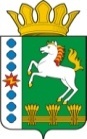 КОНТРОЛЬНО-СЧЕТНЫЙ ОРГАН ШАРЫПОВСКОГО РАЙОНАКрасноярского краяЗаключениена проект Решения Новоалтатского сельского Совета депутатов «О внесении изменений и дополнений в Решение Новоалтатского сельского Совета депутатов от 15.12.2016 № 25-р «О бюджете поселения на 2017 год и плановый период 2018-2019 годов» (в ред. от 10.04.2017 № 4-р, от 29.06.2017 № 11-р, от 30.08.2017 № 13-р)22 ноября 2017 год 						           		            № 127Настоящее экспертное заключение подготовлено Контрольно – счетным органом Шарыповского района на основании ст. 157 Бюджетного  кодекса Российской Федерации, ст. 9 Федерального закона от 07.02.2011 № 6-ФЗ «Об общих принципах организации и деятельности контрольно – счетных органов субъектов Российской Федерации и муниципальных образований», ст. 5 Решения Шарыповского районного Совета депутатов от 20.09.2012 № 31/289р «О внесении изменений и дополнений в Решение Шарыповского районного Совета депутатов от 21.06.2012 № 28/272р «О создании Контрольно – счетного органа Шарыповского района» (в ред. от 20.03.2014 № 46/536р, от 25.09.2014 № 51/573р, от 26.02.2015 № 56/671р) и в соответствии со стандартом организации деятельности Контрольно – счетного органа Шарыповского района СОД 2 «Организация, проведение и оформление результатов финансово – экономической экспертизы проектов Решений Шарыповского районного Совета депутатов и нормативно – правовых актов по бюджетно – финансовым вопросам и вопросам использования муниципального имущества и проектов муниципальных программ» утвержденного приказом Контрольно – счетного органа Шарыповского района от 16.12.2013 № 29, пункта 1.2.3 Соглашения от 01.01.2015 «О передаче Контрольно-счетному органу Шарыповского района полномочий Контрольно-счетного органа Новоалтатского сельсовета по осуществлению внешнего муниципального финансового контроля».Представленный на экспертизу проект Решения Новоалтатского сельского Совета депутатов «О внесении изменений и дополнений в Решение Новоалтатского сельского Совета депутатов от 15.12.2016 № 25-р «О бюджете поселения на 2017 год и плановый период 2018-2019 годов» (в ред.  от 10.04.2017 № 4-р, от 29.06.2017 № 11-р, от 30.08.2017 № 13-р) направлен в Контрольно-счетный орган Шарыповского района 21 ноября 2017 года. Разработчиком данного проекта Решения является администрация Новоалтатского сельсовета.Мероприятие проведено 21 – 22 ноября  2017 года.В ходе подготовки заключения Контрольно – счетным органом Шарыповского района были проанализированы следующие материалы:- проект Решения Новоалтатского сельского Совета депутатов «О внесении изменений и дополнений в Решение Новоалтатского сельского Совета депутатов от  15.12.2016 № 25-р  «О бюджете поселения на 2017 год и плановый период 2018-2019 годов» (в ред.  от 10.04.2017 № 4-р, от 29.06.2017 № 11-р, от 30.08.2017 № 13-р);-  решение Новоалтатского сельского Совета депутатов от 15.12.2016 № 25-р  «О бюджете поселения на 2017 год и плановый период 2018-2019  годов».В соответствии с проектом  Решения Новоалтатского сельского Совета депутатов «О внесении изменений и дополнений в Решение Новоалтатского сельского Совета депутатов от 15.12.2016 № 25-р  «О бюджете поселения на 2017 год и плановый период 2018-2019   годов» предлагается внести изменения в следующие статьи:В статью 1 внести следующей изменения:«1.Утвердить основные характеристики  бюджета поселения  на 2017 год:»Таблица 1Прогнозируемый общий объем доходов бюджета поселения увеличился за счет безвозмездных поступлений в сумме 195 146,80 руб. (1,23%), из них:- увеличение в сумме  36 849,70 руб. за счет средств дорожного фонда Красноярского края на капитальный ремонт и ремонт автомобильных дорог общего пользования местного значения;- увеличение в сумме 99 857,00 руб. за счет средств районного бюджета на установку водогрейного котла КВр-1,4 в котельной с. Новоалтатка ул. Школьная, 29;- увеличение в сумме 27 783,00 руб. за счет средств районного бюджета на демонтаж водогрейного котла в котельной с. Новоалтатка ул. Школьная, 29;- увеличение в сумме 71 462,40 руб. за счет средств районного бюджета на ремонт сетей теплоснабжения по ул. Школьная в с. Новоалтатка;- уменьшение в сумме 37 707,90 руб.  за счет средств краевого бюджета на мероприятие «Средства на повышение размеров оплаты труда основного и административно-управленческого персонала учреждений культуры, подведомственных муниципальным органам управления в области культуры»;- уменьшение в сумме 3 097,40 руб. за счет средств районного бюджета  на ремонт сетей теплоснабжения от ТК-11 по ул. Школьная до школы в с. Новоалтатка.Общий объем расходов бюджета поселения  увеличился в сумме 212 037,10 руб. (1,20%). Анализ изменения расходов бюджета поселения за 2017 годТаблица 2По подразделу 0104 «Функционирование Правительства РФ, высших органов исполнительной власти субъектов РФ, местных администраций» уменьшение бюджетных ассигнований в сумме 249 536,90 руб. (9,75%), в том числе:-  уменьшение бюджетных ассигнований в сумме 97 772,88 руб. с мероприятия «Руководство и  управление в сфере установленных функций и полномочий органов местного самоуправления» в рамках подпрограммы "Обеспечение реализации муниципальной программы" муниципальной программы "Муниципальное управление";- увеличение бюджетных ассигнований в сумме 37 436,00 руб. на оплату исполнительского сбора в связи с постановлением Межрайонного отдела судебных приставов по г. Шарыпово и Шарыповскому району Управления Федеральной службы судебных приставов по Красноярскому краю на основании исполнительного листа от 11.02.2015 № 000643664, выданного Шарыповским районным судом по делу № 2-138/14, устранение требований санитарного законодательства МБУК «Новоалтатская ЦКС»);- уменьшение бюджетных ассигнований в сумме 189 200,00 руб. в связи с перераспределением на мероприятие «Предоставление межбюджетных трансфертов бюджету муниципального района на исполнение переданных полномочий по созданию условий для организации досуга и обеспечения жителей поселения услугами организаций культуры на территории Новоалтатского сельсовета за счет средств бюджета поселения» в рамках подпрограммы "Народное творчество и культурно-досуговая деятельность" муниципальной программы "Развитие культуры».По разделу 0409 «Дорожное хозяйство» увеличение бюджетных ассигнований за счет средств краевого бюджета в сумме 36 849,70 руб. (1,64%) на основании уведомлений от главных распорядителей бюджетных средств по мероприятию «Капитальный ремонт и ремонт автомобильных дорог общего пользования местного значения за счет средств дорожного фонда Красноярского края» в рамках подпрограммы "Проведение мероприятий, направленных на сохранение и улучшение транспортно-эксплуатационного состояния улично-дорожной сети сельского поселения" муниципальной программы "Обеспечение транспортной доступности и коммунальными услугами граждан".По разделу 0502 «Коммунальное хозяйство» увеличение бюджетных ассигнований в сумме 296 005,10 руб. (22,18%), в том числе:- увеличение бюджетных ассигнований в сумме 127 640,00 руб. по мероприятию «Демонтаж водогрейного котла в котельной  с. Новоалтатка ул. Школьная, 29 за счет средств районного бюджета» в рамках подпрограммы "Модернизация, реконструкция, текущий и капитальный ремонт объектов коммунальной инфраструктуры, жилья и благоустройства территории" муниципальной программы "Обеспечение транспортной доступности и коммунальными услугами граждан";- увеличение бюджетных ассигнований в сумме 71 462,39 руб. по мероприятию «Ремонт сетей теплоснабжения по ул. Школьная в с. Новоалтатка за счет средств районного бюджета» в рамках подпрограммы "Модернизация, реконструкция, текущий и капитальный ремонт объектов коммунальной инфраструктуры, жилья и благоустройства территории" муниципальной программы "Обеспечение транспортной доступности и коммунальными услугами граждан";- уменьшение бюджетных ассигнований за счет средств районного бюджета в сумме 3 097,39 руб. на основании уведомлений  от главных распорядителей бюджетных средств по мероприятию «Ремонт сетей теплоснабжения от ТК-11 по ул. Школьная до школы в с. Новоалтатка за счет средств районного бюджета» в рамках подпрограммы "Модернизация, реконструкция, текущий и капитальный ремонт объектов коммунальной инфраструктуры, жилья и благоустройства территории" муниципальной программы "Обеспечение транспортной доступности и коммунальными услугами граждан";-  увеличение бюджетных ассигнований в сумме 100 000,00 руб.  по  мероприятию «Приобретение компрессора в водонапорную башню» в рамках подпрограммы "Модернизация, реконструкция, текущий и капитальный ремонт объектов коммунальной инфраструктуры, жилья и благоустройства территории" муниципальной программы "Обеспечение транспортной доступности и коммунальными услугами граждан".По подразделу 0503 «Благоустройство» уменьшение бюджетных ассигнований в сумме 22 772,90 руб. (1,85%) в рамках подпрограммы "Модернизация, реконструкция, текущий и капитальный ремонт объектов коммунальной инфраструктуры, жилья и благоустройства территории" муниципальной программы "Обеспечение транспортной доступности и коммунальными услугами граждан", в том числе:-  уменьшение в сумме 20 000,00 руб. по мероприятию «Содержание и ремонт уличного освещения, в том числе поставка электроэнергии»;- в сумме 2 772,88 руб. по мероприятию «Реализация проектов по благоустройству территорий поселений за счет средств бюджета поселения».По разделу 0801 «Культура» увеличение бюджетных ассигнований в сумме 151 492,10 руб. (2,01%), в том числе:- увеличение бюджетных ассигнований в сумме 189 200,00 руб. по мероприятию «Предоставление межбюджетных трансфертов бюджету муниципального района на исполнение переданных полномочий по созданию условий для организации досуга и обеспечения жителей поселения услугами организаций культуры на территории Новоалтатского сельсовета за счет средств бюджета поселения» в рамках подпрограммы "Народное творчество и культурно-досуговая деятельность" муниципальной программы "Развитие культуры";- уменьшение бюджетных ассигнований в сумме 37 707,90 руб. по мероприятию «Средства на повышение размеров оплаты труда основного и административно-управленческого персонала учреждений культуры, подведомственных муниципальным органам управления в области культуры за счет средств краевого бюджета» в рамках подпрограммы «Народное творчество и культурно-досуговая деятельность» муниципальной программы «Развитие культуры».В статью 10 «Дорожный фонд Новоалтатского сельсовета» вносятся следующие изменения: Таблица 3(руб.)Увеличение бюджетных ассигнований по дорожному фонду Новоалтатского сельсовета в 2017 году в сумме 36 849,70 руб. (1,64%).Приложения 1, 4, 5, 6, 8, 10, 11 к Решению излагаются в новой редакции согласно приложений 1-7 к проекту Решения.При проверке правильности планирования и составления проекта Решения  нарушений не установлено.На основании выше изложенного Контрольно – счетный орган Шарыповского района предлагает Новоалтатскому сельскому Совету депутатов принять проект Решения Новоалтатского сельского Совета депутатов Шарыповского района «О внесении изменений и дополнений в решение сельского Совета депутатов от 15.12.2016  № 25-р «О бюджете поселения на 2017 год и плановый период 2018-2019 годов» (в ред.  от 10.04.2017 № 4-р, от 29.06.2017 № 11-р, от 30.08.2017 № 13-р). ПредседательКонтрольно – счетного органа						Г.В. СавчукАудитор Контрольно – счетного органа						И.В. ШмидтПредыдущая редакцияПредлагаемая редакция1) прогнозируемый общий объем доходов бюджета поселения в сумме15 887 351,00 рублей16 082 497,80 рублей2) общий объем расходов бюджета поселения  в сумме17 655 181,80 рублей17 867 218,90 рублей3) дефицит бюджета поселения  в сумме1 767 830,80 рублей1 784 721,10 рублей4) источники финансирования дефицита бюджета поселения  в сумме1 767 830,80 рублей1 784 721,10 рублейнаименование показателя бюджетной классификацииРаздел, подразделпредыдущая редакция предлагаемая редакция отклонение% отклонения12345 (4-3)6Общегосударственные вопросы01003 189 901,02 940 364,1- 249 536,992,18функционирование высшего должностного лица субъекта РФ и органа местного самоуправления0102584 300,0584 300,00,0100,00функционирование Правительства РФ, высших органов исполнительной власти субъектов РФ, местных администраций01042 559 601,02 310 064,1- 249 536,990,25резервные фонды011130 000,030 000,00,0100,00другие общегосударственные вопросы011316 000,016 000,00,0100,00Национальная оборона0200264 190,0264 190,00,0100,00мобилизационная и вневойсковая подготовка0203264 190,0264 190,00,0100,00Национальная безопасность и правоохранительная деятельность030067 025,067 025,00,0100,00защита населения и территории от чрезвычайных ситуаций природного и техногенного характера, гражданская оборона030920 006,020 006,00,0100,00обеспечение пожарной безопасности031046 019,046 019,00,0100,00другие вопросы в области национальной безопасности и правоохранительной деятельности03141 000,01 000,00,0100,00Национальная экономика04002 277 039,02 313 888,736 849,7101,62водное хозяйство040624 000,024 000,00,0100,00дорожное хозяйство04092 253 039,02 289 888,736 849,7101,64Жилищно - коммунальное хозяйство05004 337 896,84 611 129,0273 232,2106,30жилищное хозяйство050117 000,017 000,00,0100,00коммунальное хозяйство05021 334 529,01 630 534,1296 005,1122,18благоустройство05031 232 906,01 210 133,1- 22 772,998,15другие вопросы в области жилищно - коммунального хозяйства05051 753 461,81 753 461,80,0100,00Культура, кинематография08007 519 130,07 670 622,1151 492,1102,01культура08017 519 130,07 670 622,1151 492,1102,01ВСЕГО РАСХОДЫ17 655 181,817 867 218,9212 037,1101,20Предыдущая редакцияПредлагаемая редакция (Проект Решения)1.Утвердить объем бюджетных ассигнований дорожного фонда Новоалтатского сельсовета2017 год в сумме 2 253 039,00 руб.1.Утвердить объем бюджетных ассигнований дорожного фонда Новоалтатского сельсовета2017 год в сумме 2 289 888,70 руб.